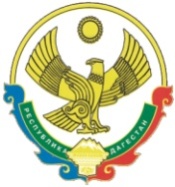 РЕСПУБЛИКА  ДАГЕСТАНСОБРАНИЕ   ДЕПУТАТОВГОРОДСКОГО ОКРУГА «ГОРОД КАСПИЙСК»368300, РД, г. Каспийск, ул. Орджоникидзе, 12, тел. 8 (246) 5-10-67, факс 8 (246) 5-10-67 сайт: kasp.info@yandex.ru.                   16 февраля 2016 годРЕШЕНИЕ №327-ой очередной сессии Собраниядепутатов городского округа «город Каспийск»шестого созыва  «О внесении измененийв   Генеральный план  городского  округа«город  Каспийск», утвержденныйРаспоряжением Совета Министров ДАССРот 10.12.1987 года №486-Р и Решением № 147  Собрания депутатов городского округа«город Каспийск» от 1 октября 2013 года».       В связи с обращением Администрации муниципального образования городской округ «город Каспийск» о завершении работ о внесении изменений  в Генеральный  план  городского округа  «город Каспийск», разработанных ОАО Российский институт градостроительства и инвестиционного развития  «Гипрогор», в  целях обеспечения благоприятных условий жизнедеятельности человека (в том числе объектами социального и коммунально-бытового назначения, доступности таких объектов для населения (включая инвалидов), объектами инженерной, транспортной инфраструктур, благоустройства территории) в соответствии с современными требованиями и  согласно                        ст.16  Федерального закона от 06.10.2003г. № 131-ФЗ  «Об общих принципах организации местного самоуправления в Российской Федерации», ст. 24, 25 Градостроительного кодекса РФ, ст. 7 Устава городского округа «город Каспийск»  Собрание депутатов городского округа «город Каспийск»,Р Е Ш А Е Т:     1. Утвердить прилагаемые изменения в Генеральный план городского  округа «город  Каспийск».    2. Настоящее Решение вступает в силу со дня его официального опубликования в газете «Трудовой Каспийск».         Главагородского округа «город Каспийск»	                М.Абдулаев     Председатель Собрания депутатов 	                                  городского округа «город Каспийск»                                                А.Джаватов